Complaint Form for Federal ProgramsEvery Student Succeeds Act (ESSA)ESSA amends and reauthorizes the Elementary and Secondary Education Ace (ESEA) of 1965.Please PrintAttach supporting document for each alleged violation. The complaint will not be processed without supporting documentation. Have efforts been made to resolve this complaint through the internal grievance procedure of the LEA?	Yes	No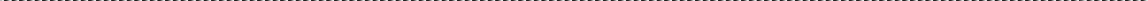 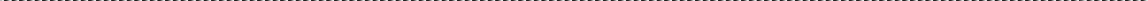 If yes, what is the status of the grievance?What specific relief are you seeking?COMPLAINANT INFORMATIONCOMPLAINANT INFORMATIONCOMPLAINANT INFORMATIONCOMPLAINANT INFORMATIONCOMPLAINANT INFORMATIONCOMPLAINANT INFORMATIONName of Person Filing the ComplaintName of Person Filing the ComplaintName of Person Filing the ComplaintEmail (if available)Email (if available)Email (if available)Complainant AddressCity, State, ZipCity, State, ZipCity, State, ZipDaytime Telephone Area/No.Daytime Telephone Area/No.LOCAL EDUCATIONAL AGENCY (LEA) INFORMATIONLOCAL EDUCATIONAL AGENCY (LEA) INFORMATIONLOCAL EDUCATIONAL AGENCY (LEA) INFORMATIONLOCAL EDUCATIONAL AGENCY (LEA) INFORMATIONLOCAL EDUCATIONAL AGENCY (LEA) INFORMATIONLOCAL EDUCATIONAL AGENCY (LEA) INFORMATIONName of the school, district or school employee alleged to have violated federal ESSA requirementsName of the school, district or school employee alleged to have violated federal ESSA requirementsName of the school, district or school employee alleged to have violated federal ESSA requirementsName of the school, district or school employee alleged to have violated federal ESSA requirementsTelephone Area/No.Telephone Area/No.AddressAddressCityCityStateZipCOMPLAINT INFORMATIONCOMPLAINT INFORMATIONCOMPLAINT INFORMATIONCOMPLAINT INFORMATIONCOMPLAINT INFORMATIONCOMPLAINT INFORMATIONThe specific federal ESSA requirement you believe has been violated.The actions, facts, and documentation on which you base your complaint. This includes sufficient information as to when, where and the nature of activity that is perceived to be in violation of law and/or regulation.SIGNATURESIGNATUREComplainant SignatureDate Signed Mo./Day/Yr.